Домашнее задание по сольфеджио и ЭТМ для 8-х классов (А, Б, В) от 17.01 18.01 и 21.01- Сольфеджио 1-голосие:  проанализировать и разучить №793 (Калмыков/Фридкин, 1 часть).2-голосие:  Разобрать №55. Попробовать в медленном темпе соединять оба голоса (пение+аккомпанемент), не забывая про дирижирование (Калмыков/Фридкин, 2 часть).- ЭТМ: Повторить материал и проиграть построенные на уроках аккорды на своем инструментеПримеры разрешения II7 и его обращений непосредственно в тонику и через D7. ВАЖНО:  при прямом разрешении II7 в Т в тоническом аккорде ВСЕГДА будем удваивать квинтовый тон!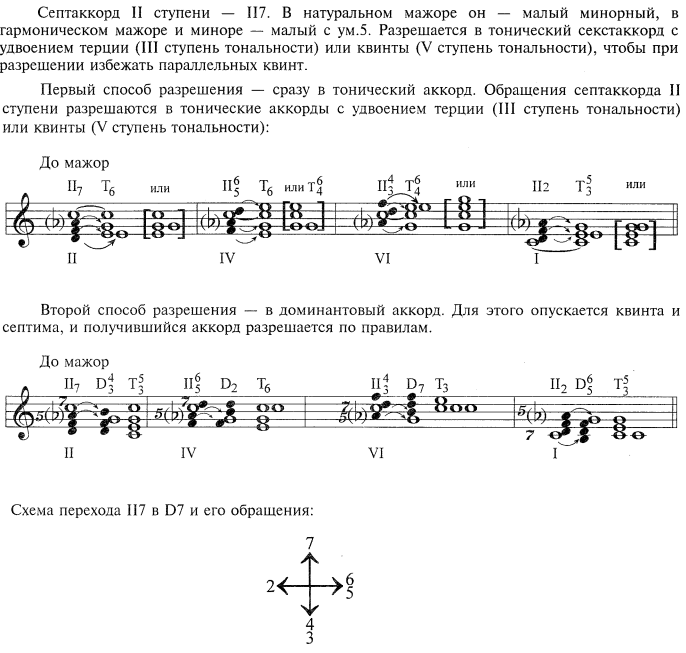 